Name: _______________________________					Nov. __, 2022											Mr. FormaranWorksheet #1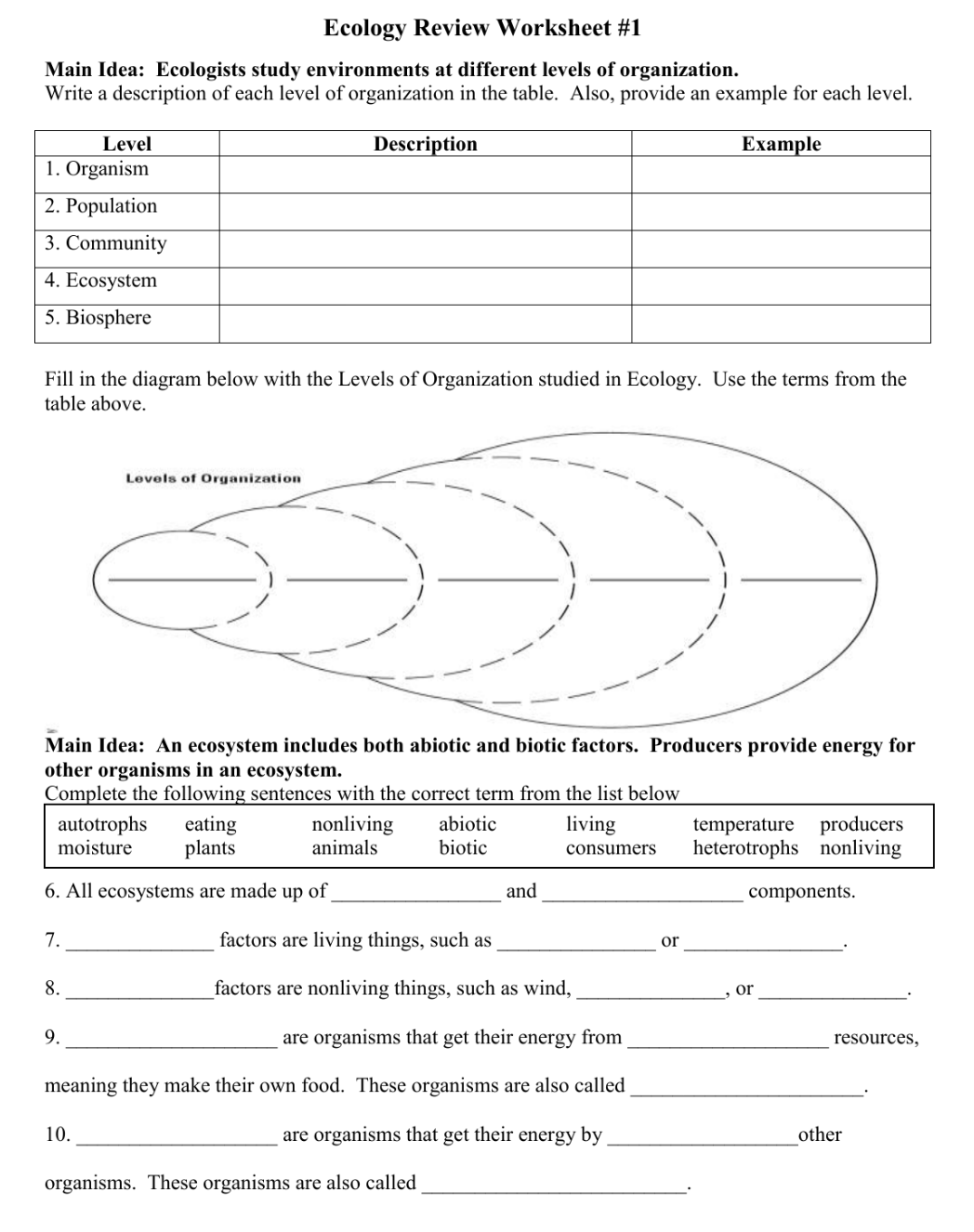 Name: _______________________________					Nov. __, 2022											Mr. FormaranWorksheet #2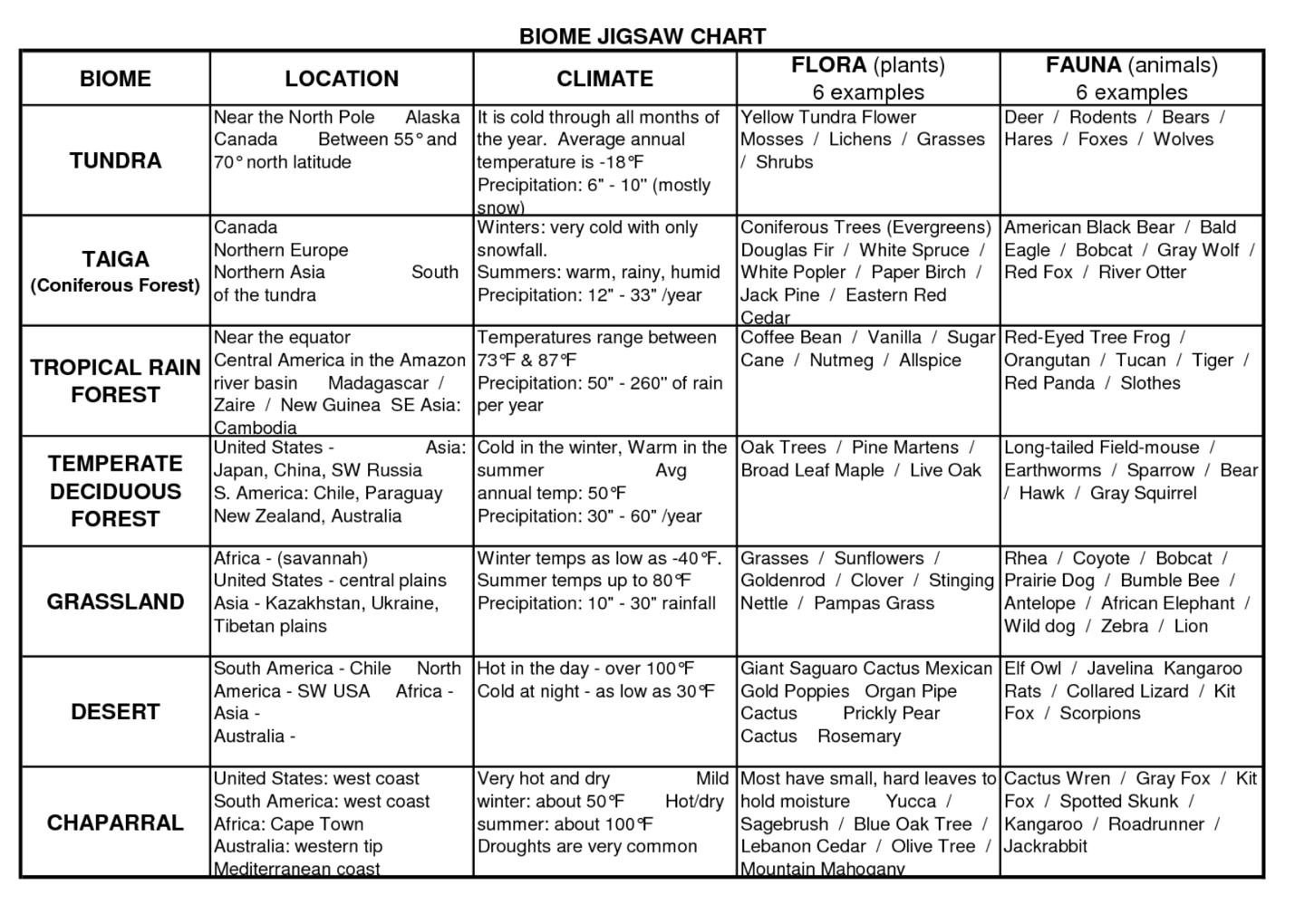 List at least 3 more countries for each kind of BiomeName: _______________________________					Nov. __, 2022											Mr. FormaranWorksheet #3Color the map according to its color number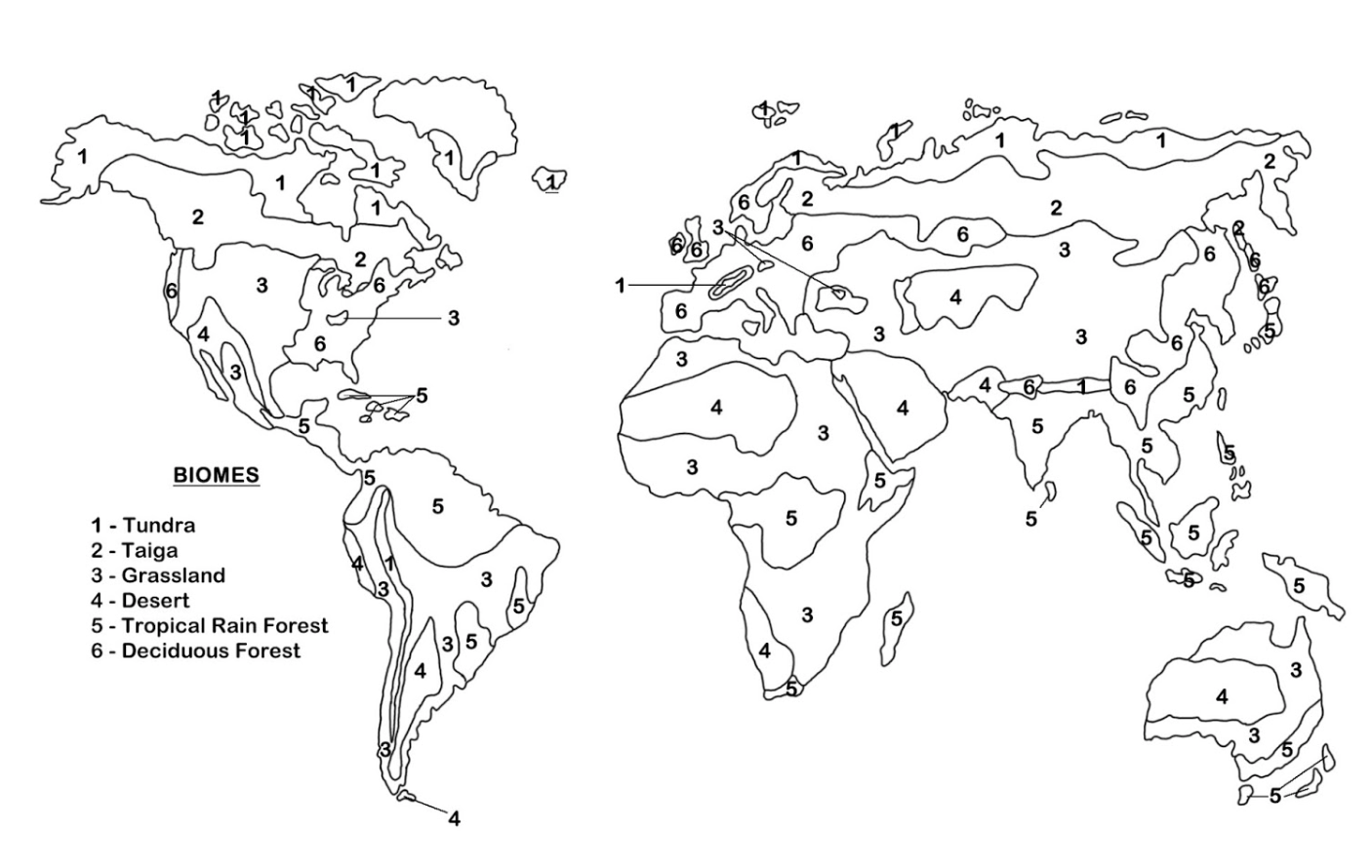 1 – Tundra (blue)2 – Taiga (Red)3 – Grassland (Yellow)4 – Desert (Orange)5 – Tropical Rain Forest (Yellow Green)6 – Temperate Deciduous Forest (Green)Name: _______________________________					Nov. __, 2022											Mr. FormaranWorksheet #4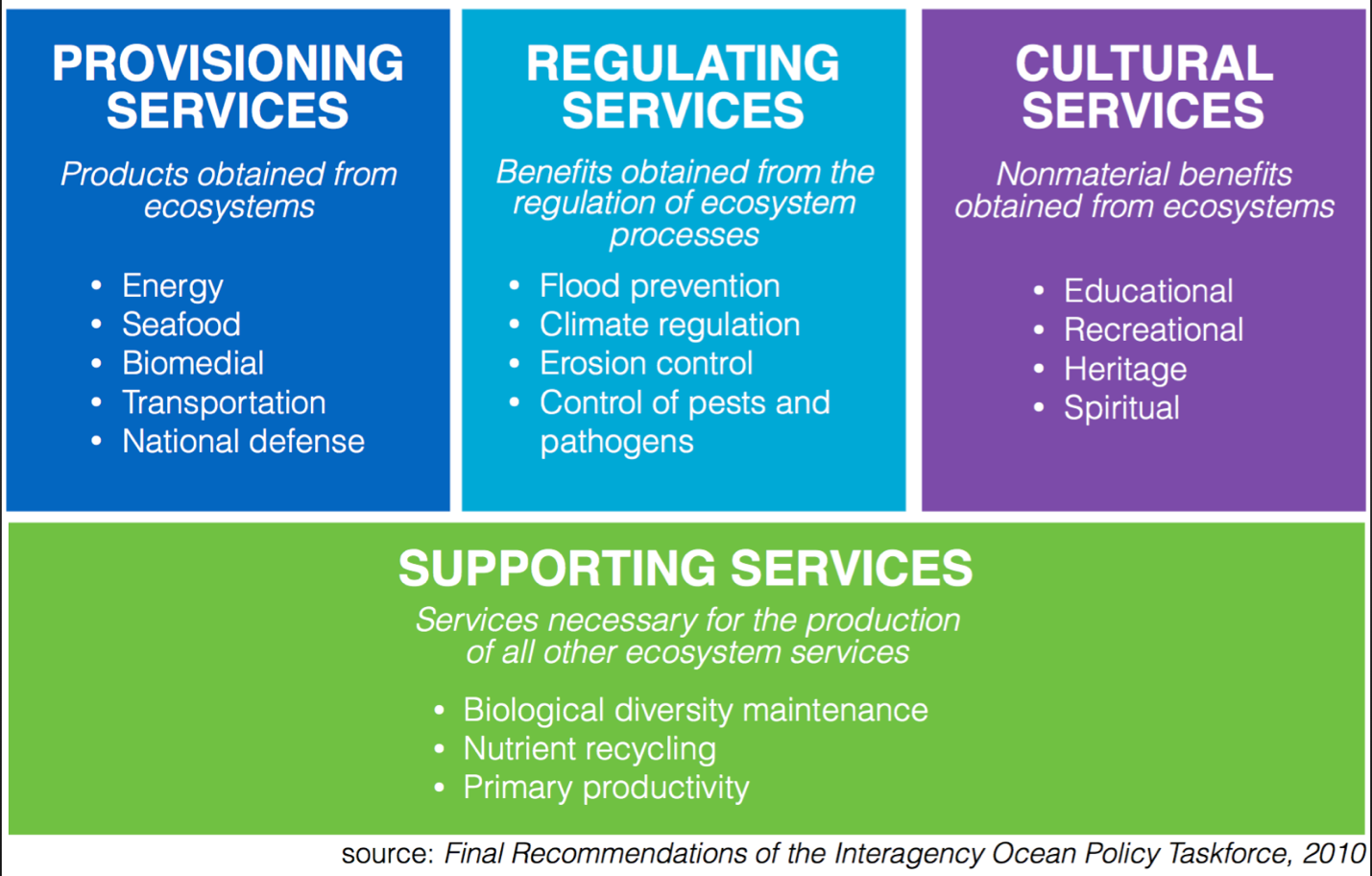 Give 5 examples for each Ecosystem ServiceName: _______________________________					Nov. __, 2022											Mr. FormaranWorksheet #5Can you Spot Bias?Paste/write at least two articles/news report on the same science topic. Can you determine if the articles or news reports are biased? If so, how do you know?. Read page 290 on our textbook, re-examine the articles and news report to see whether your answer has changed and why?Name: _______________________________					Nov. __, 2022											Mr. FormaranResearchPages 294 – 295, TextbookEffects of Artic Ice Cap MeltingQuestion
 	How does the melting of the Artic ice cap affect Earth’s spheres and sustainability?Procedure
Part A	Research: Why the Artic ice cap is melting? 					(5 marks)Summary:	________________________________________________________________________	________________________________________________________________________________________________________________________________________________________________________________________________________________________________________________________________________________________________________________________________________________________________________Part B	Research: Effects of the melting of the Artic ice cap on the hydrosphere 	(2 marks)	Answer:____________________________________________________________________
____________________________________________________________________
________________________________________________________________________________________________________________________________________
____________________________________________________________________
____________________________________________________________________
Summary: 									(5 marks)________________________________________________________________________	________________________________________________________________________________________________________________________________________________________________________________________________________________________________________________________________________________________________________________________________________________________________________Part C
	Research: Effects of the melting of the Artic ice cap on the atmosphere	(2 marks)	Answer:____________________________________________________________________
____________________________________________________________________
________________________________________________________________________________________________________________________________________
____________________________________________________________________
____________________________________________________________________
Summary: 									(5 marks)________________________________________________________________________	________________________________________________________________________________________________________________________________________________________________________________________________________________________________________________________________________________________________________________________________________________________________________Part D
 	Research: Effects of the melting of the Artic ice cap on the biosphere	(6 marks)	Answer:____________________________________________________________________
____________________________________________________________________
________________________________________________________________________________________________________________________________________
____________________________________________________________________
________________________________________________________________________________________________________________________________________
____________________________________________________________________
____________________________________________________________________
Summary: 									(5 marks)________________________________________________________________________	________________________________________________________________________________________________________________________________________________________________________________________________________________________________________________________________________________________________________________________________________________________________________Part E	Research: Effects of the melting of the Artic ice cap on the geosphere	(6 marks)	Answer:____________________________________________________________________
____________________________________________________________________
________________________________________________________________________________________________________________________________________
____________________________________________________________________
________________________________________________________________________________________________________________________________________
____________________________________________________________________
____________________________________________________________________
Summary: 									(5 marks)________________________________________________________________________	________________________________________________________________________________________________________________________________________________________________________________________________________________________________________________________________________________________________________________________________________________________________________Analyze and Interpret								(4 marks)
	1. ____________________________________________________________________
 	    ____________________________________________________________________
                 ____________________________________________________________________
 	    ____________________________________________________________________

	2. ____________________________________________________________________
 	    ____________________________________________________________________
                 ____________________________________________________________________
 	    ____________________________________________________________________

Conclude and Communicate								(5 marks)
 	________________________________________________________________________	________________________________________________________________________________________________________________________________________________________________________________________________________________________________________________________________________________________________________________________________________________________________________________________________________________________________________________________________________________________________________________________Content		/50Work Ethics		/25Understanding	/25	TOTAL		/100TundraTaigaTropical
RainForestTemperatureDeciduousForestGrasslandDesertChaparralProvisioningRegulatingCulturalSupporting